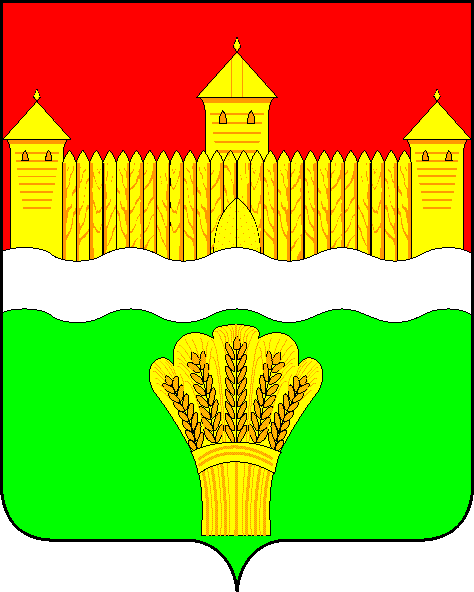 КЕМЕРОВСКАЯ ОБЛАСТЬ - КУЗБАСССОВЕТ НАРОДНЫХ ДЕПУТАТОВ КЕМЕРОВСКОГО МУНИЦИПАЛЬНОГО ОКРУГА ПЕРВОГО СОЗЫВАСЕССИЯ № 42РЕШЕНИЕот «30» июня 2022 г. № 629г. КемеровоОб установлении размера платы за содержание помещения в многоквартирном доме для собственников помещений, которые не приняли решение о выборе способа управления многоквартирным домом, решение об установлении размера платы за содержание жилого помещения для населения Кемеровского муниципального округа В соответствии с Жилищным кодексом Российской Федерации, методическими рекомендациями по установлению размера платы за содержание жилого помещения для собственников жилых помещений, которые не приняли решение о выборе способа управления многоквартирным домом, решение об установлении размера платы за содержание жилого помещения, а также по установлению порядка определения предельных индексов изменения размера такой платы, утвержденными Приказом Министерства строительства и жилищно-коммунального хозяйства Российской Федерации от 06.04.2018 № 213/пр, Уставом муниципального образования Кемеровский муниципальный округ Кемеровской области – Кузбасса, Совет народных депутатов Кемеровского муниципального округа РЕШИЛ:Установить размер платы за содержание помещения в многоквартирном доме для собственников помещений, которые не приняли решение о выборе способа управления многоквартирным домом, решение об установлении размера платы за содержание жилого помещения согласно приложению 1 к настоящему решению.Признать утратившим силу Решение Совета народных депутатов Кемеровского муниципального округа от 30.06.2021 № 423 «Об установлении размера платы за содержание помещения в многоквартирном доме для собственников помещений, которые не приняли решение о выборе способа управления многоквартирным домом, решение об установлении размера платы за содержание жилого помещения на территории Кемеровского муниципального округа».Опубликовать настоящее решение в газете «Заря», официальном сетевом издании «Электронный бюллетень администрации Кемеровского муниципального округа» и официальном сайте Совета народных депутатов Кемеровского муниципального округа в информационно-телекоммуникационной сети «Интернет».Контроль за исполнением данного решения возложить на                         Денисова В.В. – председателя комитета по социально-экономическому развитию и жилищно-коммунальному хозяйству.Настоящее решение вступает в силу после официального опубликования и распространяет свое действие на правоотношения, возникающие с 01.07.2022 года.ПредседательСовета народных депутатовКемеровского муниципального округа                                        В.В. ХарлановичГлава округа				                                               М.В. КоляденкоПРИЛОЖЕНИЕ 1                                                                                                                                   к решению Совета народных депутатов                                                                               Кемеровского муниципального округа                                                                                                                                                                     от «30» июня 2022 г. № 629Размер платы за содержание помещения в многоквартирном доме для собственников помещений, которые не приняли решение о выборе способа управления многоквартирным домом, решение об установлении размера платы за содержание жилого помещенияпп/пЕед. изм.Многоквартирные жилые домаМногоквартирные жилые домаМногоквартирные жилые домаМногоквартирные жилые домаМногоквартирные жилые домапп/пЕед. изм.Оборудованные лифтом и мусоропроводомОборудованные мусоропроводом без лифтаОборудованные лифтом без мусоропроводаЖилые дома без лифта и мусоропроводаЖилые дома, не имеющие благоустройства11.Рруб./ м228,1122,7026,7821,3717,27